勝 利 之 聲 廣 播 公 司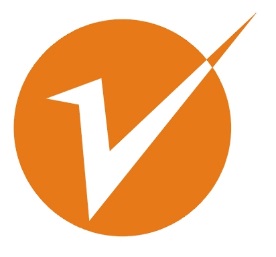 誠徵『電腦美工工讀生』1名錄取條件1.具電腦美編、文書行政能力2.具守時觀念、負責任（※很重要喔！）3.高中畢業，大一、大二生尤佳上班時間平日一、三、五晚上18:00-20:30 周六10:00-18:00 周日09:30-16:30PS.錄取後106/11/1晚上正式上班。實習時間：跟班見習至完全熟悉班務為止。薪資：依公司規定工作內容：接聽電話、電腦美編、文書行政以及主管交辦事項。工作地點：勝利之聲廣播公司（70052 臺南市中西區健康路一段22號)聯絡方式：勝利之聲廣播公司    洽詢電話：06-2157524分機43     E-mail：victory.radio@msa.hinet.net  地址：70052台南市中西區健康路一段22號（忠烈祠對面）若有其他問題請於上班時間（周一至周五08:30-12:00及13:30-18:00）來電洽詢。勝 利 之 聲 廣 播 公 司我要應徵『電腦美工工讀生』 1名◎上班地點：勝利之聲廣播公司（70052台南市中西區健康路一段22號）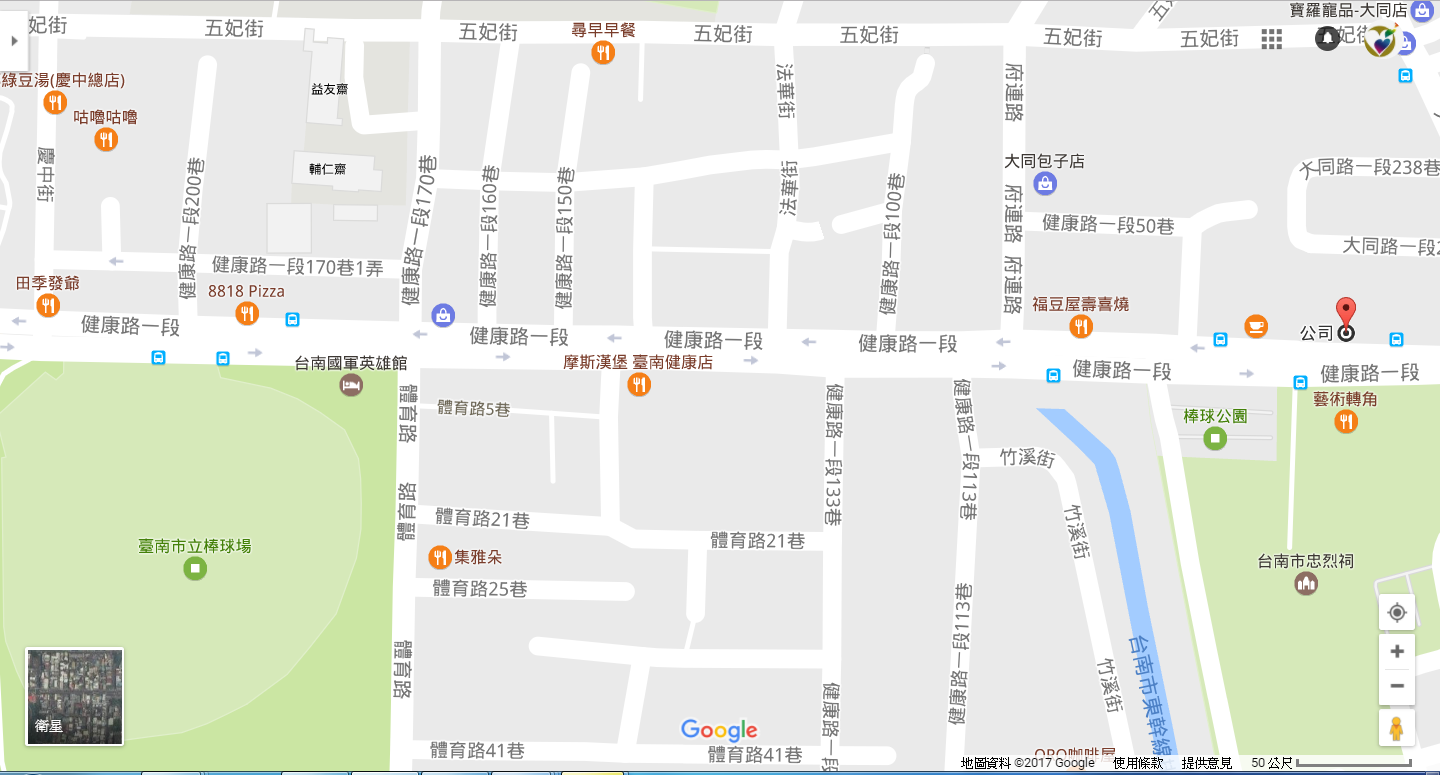 個 人 履 歷 表個 人 履 歷 表個 人 履 歷 表個 人 履 歷 表個 人 履 歷 表個 人 履 歷 表個 人 履 歷 表個 人 履 歷 表2吋大頭照2吋大頭照中文姓名:中文姓名:中文姓名:出生日期:    /    /出生日期:    /    /出生日期:    /    /出生日期:    /    /出生日期:    /    /2吋大頭照2吋大頭照英文姓名:英文姓名:英文姓名:身分證字號:身分證字號:身分證字號:身分證字號:身分證字號:2吋大頭照2吋大頭照現在住址:現在住址:現在住址:現在住址:現在住址:現在住址:現在住址:現在住址:現在住址:現在住址:戶籍地址:戶籍地址:戶籍地址:戶籍地址:戶籍地址:戶籍地址:戶籍地址:戶籍地址:戶籍地址:戶籍地址:電子郵件:電子郵件:電子郵件:電話：（ ）         手機：電話：（ ）         手機：電話：（ ）         手機：電話：（ ）         手機：電話：（ ）         手機：電話：（ ）         手機：電話：（ ）         手機：緊急聯絡人:           【關係:       】緊急聯絡人:           【關係:       】緊急聯絡人:           【關係:       】緊急聯絡電話:緊急聯絡電話:緊急聯絡電話:緊急聯絡電話:緊急聯絡電話:緊急聯絡電話:緊急聯絡電話:教育程度教育程度教育程度教育程度教育程度教育程度教育程度教育程度教育程度教育程度等別學校名稱科系全名科系全名年級自自至至至等別學校名稱科系全名科系全名年級年月年年月大學高中國中專長及特殊才藝專長及特殊才藝專長及特殊才藝專長及特殊才藝專長及特殊才藝專長及特殊才藝專長及特殊才藝專長及特殊才藝專長及特殊才藝專長及特殊才藝1.Office辦公室軟體Word：□略懂、□中等、□精通2.Office辦公室軟體Excel：□略懂、□中等、□精通3.美工編輯軟體Adobe Photoshop：□略懂、□中等、□精通4.美工編輯軟體Adobe Illustrator ：□略懂、□中等、□精通5.其他軟體:_______________________________________________1.Office辦公室軟體Word：□略懂、□中等、□精通2.Office辦公室軟體Excel：□略懂、□中等、□精通3.美工編輯軟體Adobe Photoshop：□略懂、□中等、□精通4.美工編輯軟體Adobe Illustrator ：□略懂、□中等、□精通5.其他軟體:_______________________________________________1.Office辦公室軟體Word：□略懂、□中等、□精通2.Office辦公室軟體Excel：□略懂、□中等、□精通3.美工編輯軟體Adobe Photoshop：□略懂、□中等、□精通4.美工編輯軟體Adobe Illustrator ：□略懂、□中等、□精通5.其他軟體:_______________________________________________1.Office辦公室軟體Word：□略懂、□中等、□精通2.Office辦公室軟體Excel：□略懂、□中等、□精通3.美工編輯軟體Adobe Photoshop：□略懂、□中等、□精通4.美工編輯軟體Adobe Illustrator ：□略懂、□中等、□精通5.其他軟體:_______________________________________________1.Office辦公室軟體Word：□略懂、□中等、□精通2.Office辦公室軟體Excel：□略懂、□中等、□精通3.美工編輯軟體Adobe Photoshop：□略懂、□中等、□精通4.美工編輯軟體Adobe Illustrator ：□略懂、□中等、□精通5.其他軟體:_______________________________________________1.Office辦公室軟體Word：□略懂、□中等、□精通2.Office辦公室軟體Excel：□略懂、□中等、□精通3.美工編輯軟體Adobe Photoshop：□略懂、□中等、□精通4.美工編輯軟體Adobe Illustrator ：□略懂、□中等、□精通5.其他軟體:_______________________________________________1.Office辦公室軟體Word：□略懂、□中等、□精通2.Office辦公室軟體Excel：□略懂、□中等、□精通3.美工編輯軟體Adobe Photoshop：□略懂、□中等、□精通4.美工編輯軟體Adobe Illustrator ：□略懂、□中等、□精通5.其他軟體:_______________________________________________1.Office辦公室軟體Word：□略懂、□中等、□精通2.Office辦公室軟體Excel：□略懂、□中等、□精通3.美工編輯軟體Adobe Photoshop：□略懂、□中等、□精通4.美工編輯軟體Adobe Illustrator ：□略懂、□中等、□精通5.其他軟體:_______________________________________________1.Office辦公室軟體Word：□略懂、□中等、□精通2.Office辦公室軟體Excel：□略懂、□中等、□精通3.美工編輯軟體Adobe Photoshop：□略懂、□中等、□精通4.美工編輯軟體Adobe Illustrator ：□略懂、□中等、□精通5.其他軟體:_______________________________________________1.Office辦公室軟體Word：□略懂、□中等、□精通2.Office辦公室軟體Excel：□略懂、□中等、□精通3.美工編輯軟體Adobe Photoshop：□略懂、□中等、□精通4.美工編輯軟體Adobe Illustrator ：□略懂、□中等、□精通5.其他軟體:_______________________________________________參與社團暨擔任志工活動經歷參與社團暨擔任志工活動經歷參與社團暨擔任志工活動經歷參與社團暨擔任志工活動經歷參與社團暨擔任志工活動經歷參與社團暨擔任志工活動經歷參與社團暨擔任志工活動經歷參與社團暨擔任志工活動經歷參與社團暨擔任志工活動經歷參與社團暨擔任志工活動經歷1.2.1.2.1.2.1.2.1.2.1.2.1.2.1.2.1.2.1.2.交通方式(如何前往電台打工)：□有自己的機車 □搭公車 □其他方式：          交通方式(如何前往電台打工)：□有自己的機車 □搭公車 □其他方式：          交通方式(如何前往電台打工)：□有自己的機車 □搭公車 □其他方式：          交通方式(如何前往電台打工)：□有自己的機車 □搭公車 □其他方式：          交通方式(如何前往電台打工)：□有自己的機車 □搭公車 □其他方式：          交通方式(如何前往電台打工)：□有自己的機車 □搭公車 □其他方式：          交通方式(如何前往電台打工)：□有自己的機車 □搭公車 □其他方式：          交通方式(如何前往電台打工)：□有自己的機車 □搭公車 □其他方式：          交通方式(如何前往電台打工)：□有自己的機車 □搭公車 □其他方式：          交通方式(如何前往電台打工)：□有自己的機車 □搭公車 □其他方式：          ※個人履歷表格請至俊逸文教基金會網站http://www.e-go.org.tw/e-go/→「最新動態」下載。履歷表填妥後，請E-mail至本台信箱（若有電腦美工相關作品請隨信提供電子檔供本台遴選參考），資格條件符合者，將打電話通知面試時間。※聯絡方式：勝利之聲廣播公司 電話：06-2157524分機43      E-mail：victory.radio@msa.hinet.net        地址：70052台南市中西區健康路一段22號（忠烈祠對面）※個人履歷表格請至俊逸文教基金會網站http://www.e-go.org.tw/e-go/→「最新動態」下載。履歷表填妥後，請E-mail至本台信箱（若有電腦美工相關作品請隨信提供電子檔供本台遴選參考），資格條件符合者，將打電話通知面試時間。※聯絡方式：勝利之聲廣播公司 電話：06-2157524分機43      E-mail：victory.radio@msa.hinet.net        地址：70052台南市中西區健康路一段22號（忠烈祠對面）※個人履歷表格請至俊逸文教基金會網站http://www.e-go.org.tw/e-go/→「最新動態」下載。履歷表填妥後，請E-mail至本台信箱（若有電腦美工相關作品請隨信提供電子檔供本台遴選參考），資格條件符合者，將打電話通知面試時間。※聯絡方式：勝利之聲廣播公司 電話：06-2157524分機43      E-mail：victory.radio@msa.hinet.net        地址：70052台南市中西區健康路一段22號（忠烈祠對面）※個人履歷表格請至俊逸文教基金會網站http://www.e-go.org.tw/e-go/→「最新動態」下載。履歷表填妥後，請E-mail至本台信箱（若有電腦美工相關作品請隨信提供電子檔供本台遴選參考），資格條件符合者，將打電話通知面試時間。※聯絡方式：勝利之聲廣播公司 電話：06-2157524分機43      E-mail：victory.radio@msa.hinet.net        地址：70052台南市中西區健康路一段22號（忠烈祠對面）※個人履歷表格請至俊逸文教基金會網站http://www.e-go.org.tw/e-go/→「最新動態」下載。履歷表填妥後，請E-mail至本台信箱（若有電腦美工相關作品請隨信提供電子檔供本台遴選參考），資格條件符合者，將打電話通知面試時間。※聯絡方式：勝利之聲廣播公司 電話：06-2157524分機43      E-mail：victory.radio@msa.hinet.net        地址：70052台南市中西區健康路一段22號（忠烈祠對面）※個人履歷表格請至俊逸文教基金會網站http://www.e-go.org.tw/e-go/→「最新動態」下載。履歷表填妥後，請E-mail至本台信箱（若有電腦美工相關作品請隨信提供電子檔供本台遴選參考），資格條件符合者，將打電話通知面試時間。※聯絡方式：勝利之聲廣播公司 電話：06-2157524分機43      E-mail：victory.radio@msa.hinet.net        地址：70052台南市中西區健康路一段22號（忠烈祠對面）※個人履歷表格請至俊逸文教基金會網站http://www.e-go.org.tw/e-go/→「最新動態」下載。履歷表填妥後，請E-mail至本台信箱（若有電腦美工相關作品請隨信提供電子檔供本台遴選參考），資格條件符合者，將打電話通知面試時間。※聯絡方式：勝利之聲廣播公司 電話：06-2157524分機43      E-mail：victory.radio@msa.hinet.net        地址：70052台南市中西區健康路一段22號（忠烈祠對面）※個人履歷表格請至俊逸文教基金會網站http://www.e-go.org.tw/e-go/→「最新動態」下載。履歷表填妥後，請E-mail至本台信箱（若有電腦美工相關作品請隨信提供電子檔供本台遴選參考），資格條件符合者，將打電話通知面試時間。※聯絡方式：勝利之聲廣播公司 電話：06-2157524分機43      E-mail：victory.radio@msa.hinet.net        地址：70052台南市中西區健康路一段22號（忠烈祠對面）※個人履歷表格請至俊逸文教基金會網站http://www.e-go.org.tw/e-go/→「最新動態」下載。履歷表填妥後，請E-mail至本台信箱（若有電腦美工相關作品請隨信提供電子檔供本台遴選參考），資格條件符合者，將打電話通知面試時間。※聯絡方式：勝利之聲廣播公司 電話：06-2157524分機43      E-mail：victory.radio@msa.hinet.net        地址：70052台南市中西區健康路一段22號（忠烈祠對面）※個人履歷表格請至俊逸文教基金會網站http://www.e-go.org.tw/e-go/→「最新動態」下載。履歷表填妥後，請E-mail至本台信箱（若有電腦美工相關作品請隨信提供電子檔供本台遴選參考），資格條件符合者，將打電話通知面試時間。※聯絡方式：勝利之聲廣播公司 電話：06-2157524分機43      E-mail：victory.radio@msa.hinet.net        地址：70052台南市中西區健康路一段22號（忠烈祠對面）